Р Е Ш Е Н И Е Собрания депутатов муниципального образования«Шоруньжинское сельское поселение»О внесении изменений в решение Собрания депутатов муниципального образования «Шоруньжинское сельское поселение» от 31 марта 2016 года № 48В соответствии с ч.4 ст.12.1 Федерального закона от 25 декабря . № 273-ФЗ «О противодействии коррупции» Собрание депутатов муниципального образования «Шоруньжинское сельское поселение» РЕШАЕТ:1. Внести в решение Собрания депутатов муниципального образования «Шоруньжинское сельское поселение» от 31 марта 2016 года № 48 «О представлении сведений о доходах, расходах, об имуществе и обязательствах имущественного характера лицами, замещающими муниципальные должности в муниципальном образовании «Шоруньжинское сельское поселение» следующие изменения:1.1. Пункт 2 решения изложить в следующей редакции:«2. Утвердить состав Комиссии Собрания депутатов муниципального образования «Шоруньжинское сельское поселение» по контролю за достоверностью сведений о доходах, расходах, об имуществе и обязательствах имущественного характера и урегулированию конфликта интересов согласно приложению № 2.».1.2. В пункте 5 приложения №1 к решению слова «комиссию по контролю за достоверностью сведений о доходах, расходах, об имуществе и обязательствах  имущественного характера лиц, замещающих муниципальные должности в муниципальном образовании «Шоруньжинское сельское поселение» и урегулированию конфликта интересов» заменить словами «Комиссию Собрания депутатов муниципального образования «Шоруньжинское сельское поселение» по контролю за достоверностью сведений о доходах, расходах, об имуществе и обязательствах имущественного характера и урегулированию конфликта интересов».1.3. Приложение №2 к решению изложить в новой редакции (прилагается)2. Опубликовать настоящее решение в районной газете «Моркинская земля». 3. Контроль за исполнением настоящего решения возложить на постоянную комиссию по законности и местному самоуправлению.Глава муниципального образования«Шоруньжинское сельское поселение»,председатель Собрания депутатов                                             Л.А.Григорьева                   Приложениек решению Собрания депутатовМуниципального образования«Шоруньжинское сельское поселение» от 15 июля 2016 года № 68Приложение № 2 к решению Собрания депутатов муниципального образования «Моркинский муниципальный район»от 31 марта 2016 года № 48Состав Комиссии Собрания депутатов муниципального образования «Моркинский муниципальный район» по контролю за достоверностью сведений о доходах, расходах, об имуществе и обязательствах имущественного характера  и урегулированию конфликта интересов«Унчо ял кундем» муниципальный образованийын депутатше-влакын Погынжо«Унчо ял кундем» муниципальный образованийын депутатше-влакын Погынжо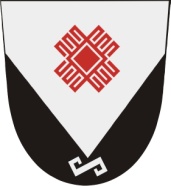 Собрание депутатов муниципального образования «Шоруньжинское сельское поселение»Собрание депутатов муниципального образования «Шоруньжинское сельское поселение» № 68 № 68"  15 "  июля 2016 г."  15 "  июля 2016 г.Григорьева Л.А.- председатель постоянной комиссии по законности и местному самоуправлению Собрания депутатов муниципального образования «Шоруньжинское сельское поселение»Михайлов Г.М.- председатель постоянной комиссии по бюджету, налогам и платежам Собрания депутатов муниципального образования « Шоруньжинское сельское поселение »;Апакаев Б.В.- председатель постоянной комиссии по экономическому развитию территории и управлению муниципальной собственностью Собрания депутатов муниципального образования «Шоруньжинское сельское поселение »;  Константинова В.В.- председатель постоянной комиссии по социальным вопросам Собрания депутатов муниципального образования «Шоруньжинское сельское поселение »;  Егорова Л.П.- специалист администрации муниципального образования «Шоруньжинское сельское поселение».